До конца года услугу Пенсионного фонда по назначению пенсии можно получить дистанционно - через личный кабинет и по телефону08 июня 2021, с. ЧугуевкаОформить пенсию сегодня можно с помощью электронного заявления через личный кабинет на сайте Пенсионного фонда России (es.pfrf.ru) или портале госуслуг (gosuslugi.ru). С согласия человека такое назначение может быть сделано полностью дистанционно на основе данных, переданных работодателями в информационную систему Пенсионного фонда. Согласно этим данным для установления пенсии будут определены следующие показатели: имеющиеся пенсионные коэффициенты и стаж, среднемесячный заработок, периоды ухода за детьми или пожилыми людьми, когда человек не работает, но его пенсия формируется, и прочие параметры. К моменту достижения пенсионного возраста вся эта информация уже есть в распоряжении Фонда, поэтому человеку остается только подать электронное заявление, чтобы оформить выплату.Упрощенный регламент получения услуг Пенсионного фонда также позволяет обратиться за пенсией по  телефонам  клиентских служб: pfr.gov.ru/branches/primorye/. Для оказания такой услуги операторы ПФР получают согласие на оформление выплат и отражают это в специальном акте, по которому создается заявление о назначении пенсии.Телефон контакт-центра Отделения ПФР по Приморскому краю: 8-800-6000-335.  Лидия Смыченко, руководитель пресс-службы Отделения ПФР по Приморскому краю                                                                                                                    тел.: (423) 2498-713; e-mail: 2901@035.pfr.ru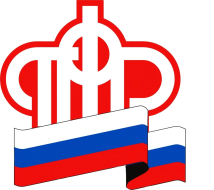 ПЕНСИОННЫЙ ФОНД РОССИЙСКОЙ  ФЕДЕРАЦИИ